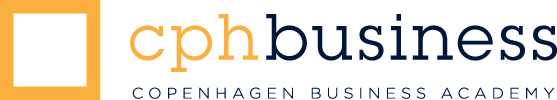 Information til virksomheden om praktik på HandelsøkonomuddannelsenKære virksomhedTak fordi du sammen med Cphbusiness vil være med til at færdiguddanne vores handelsøkonomerHer har vi samlet information om, hvad det vil betyde for dig at have en handelsøkonom i praktik.Du er altid meget velkommen til at kontakte Cphbusiness’ Praktikkontor, hvor du kan træffe Henrik J. Paulsen hjp@Cphbusiness.dk tlf. 36154803  for yderligere information.Der er mange fordele ved at ansætte en handelsøkonom som praktikant. En handelsøkonom har en pragmatisk tilgang til opgaveløsning og er vant til at arbejde i teams. Handelsøkonomer er trænet i at løse mange forskellige problemstillinger, og de er de gode til at se helt nye måder at løse opgaver på. Ansætter din virksomhed en handelsøkonom, får virksomheden tilført gode kompetencer, og desuden en motiveret og selvstændig medarbejder. Det er en stor fordel, at praktikperioden er på 8-10 måneder, det sikrer virksomheden et godt udbytte af investeringen i praktikanten. Et praktikforløb er en god og billig måde at se hinanden an på. En meget stor del af vore studerende er, efter endt praktikforløb blevet i deres praktikvirksomhed.Det er naturligvis ikke et krav, at praktikanten skal ansættes efterfølgende. Med andre ord er en praktikant en investering i din virksomheds fremtid.  	IntroduktionHandelsøkonomuddannelsen er en 2-årig kort videregående uddannelse med 1 års teoriforløb efterfulgt af et lønnet praktikophold i en virksomhed. Formålet med uddannelsen er at kvalificere den uddannede til at varetage arbejde med at planlægge, organisere og gennemføre opgaver, der vedrører virksomheders indkøb, salg, og markedsføring.Uddannelsens opbygningUddannelsen består af en kombination af teori og praktik. Uddannelsen sigter mod at kvalificere den studerende til selvstændigt at løse opgaver, der bredt vedrører virksomhedens salg og indkøb. Den studerende får Under de 2 første semestre undervises der i følgende obligatoriske fag samt 2 specialer Salg, strategi og markedsføringOrganisation og ledelseErhvervsøkonomiIndkøb og logistikHandelsjuraHandelskommunikationInternational handelSpecialer Indkøb og indkøbsledelse Salg og salgsledelseRetail ManagementMål:Som et led i uddannelsen skal de studerende på 3. og 4. semester gennemføre et individuelt forløb, der indeholder et 8-10 måneders praktikophold i en virksomhed , som tager udgangspunkt i den studerendes valgte speciale (praktiklængden aftales mellem den studerende og virksomhed). Formålet er, at den studerende under studieopholdet skal erhverve sig en praktisk indsigt, i specialet og fag som, den studerende har haft på uddannelsens første 2 semestre. For at den studerende kan opnå den nødvendige indsigt i virksomhedens opgaver og rutiner, er det nødvendigt, at virksomheden i et vist omfang er indstillet på at bruge ressourcer på, at den studerende kan stille og få svar på relevante spørgsmål. Virksomheden skal med andre ord være villig til at lære fra sig. 
Til gengæld får virksomheden, veluddannet og engageret medarbejder som kan udføre opgaver indenfor mange områder, som kan indgå i den daglige arbejdsplan. Eksempler på arbejdsopgaverPraktikopholdets tidsmæssige afviklingPraktikopholdet er af 8-10 måneders varighed og placeret i perioden primo august til ultimo maj, hvis ikke andet aftales. Ud over at deltage i afdelingens daglige arbejdsopgaver under opholdet arbejder den studerende med  opgaver i praktikperioden der alle tager udgangspunkt i problemstillinger i praktikvirksomheden.  AflønningPraktikopholdet er lønnet. Der udarbejdes en praktikaftale samt en funktionærkontrakt mellem virksomhed og studerende. Lønnen er overenskomst reguleret. For vore praktikanter gælder funktionærlovens bestemmelser. Forsikring Praktik i Danmark I henhold til §§ 48 og 49 i Lov om arbejdsskadesikring, er det praktikvirksomhedens pligt at forsikre den studerende under praktikopholdet, såfremt praktikopholdet er i Danmark.Praktik i udlandetDanske og internationale studerende som tager praktik i udlandet, dækkes som udgangspunkt af praktikvirksomhedens arbejdsskadeforsikring, såfremt praktiklandets arbejdsmarkedslovgivning pålægger landets virksomheder at forsikre studerende i praktik. Er der ikke et lovkrav herom, kan den studerende vælge selv at tegne en ansvars- og ulykkesforsikring. Undlader den studerende at forsikre sig, påtager den studerende sig det fulde ansvar i forbindelse med en evt. skade, som denne selv forvolder eller påføres under praktikopholdet, både i fritiden og under selve praktikopholdet. Erhvervsakademiet Copenhagen Business kan ikke og må ikke tegne særskilt forsikring for den studerende hverken under praktikopholdet i Danmark eller uden for Danmark.Erhvervsakademiet Copenhagen Business er ikke forpligtet til at kende til, eller informere den studerende om internationale arbejdsmarkedsregler i forhold til international praktik. Den studerende må selv orientere sig om reglerne i det pågældende land.Rollefordeling mellem studerende, virksomhed og CphbusinessDen studerendeindgår aftale om praktikophold med virksomhedenudfylder webformular/elektronisk kontraktdeltager i afdelingens daglige arbejdsopgaver i henhold til aftale med virksomhedenagerer som medarbejder i virksomheden og optræder i overensstemmelse med virksomhedens værdier afrapporterer udarbejdede resultater og konklusioner udarbejdet i praktikperiodenVirksomhedenindgår aftale om praktikophold med den studerende godkender elektronisk kontrakt som sendes via mailder udarbejdes en funktionærkontrakt der regulere løn og arbejdsforholdsørger for relevant introduktion til virksomhedenstiller vidensressourcer og eventuelt fysiske ressourcer til rådighedgodkender den studerendes emnevalggiver tilladelse til at indsamle informationer i forhold til godkendt emneopstiller krav til afrapportering i virksomhedenudfylder evalueringsskema efter endt praktikCphbusinessgodkender praktikopholdet i forhold til formålet med praktikgiver feedback til virksomhederne og studerende vedrørende indgåelse af praktikaftaleer virksomhedens sparringspartner gennem hele praktikforløbet Cphbusiness stiller faglig vejleder til rådighed for de studerendeVirksomhedens ressourceanvendelseDet er ikke muligt at give et konkret tal for virksomhedens samlede arbejdsbelastning i praktikforløbet. Belastningen vil almindeligvis være størst i starten af forløbet, da den studerende generelt kun har beskeden indsigt i forretningsområdet. Virksomheden tilknytter en kontaktperson til praktikanten som kan fungere som informationskilde. I forbindelse med den studerendes arbejde med stillede opgaver, varetager Cphbusiness den teoretiske vejledning.Faciliteter og tilstedeværelseSkolen har ikke særlige krav til faciliteter på arbejdspladen og den studerendes tilstedeværelse i virksomheden.Disse forhold aftales individuelt mellem virksomheden og den studerende med udgangspunkt i virksomhedens normale praksis. KontaktHvis du og din virksomhed er interesseret i at komme i kontakt med en af vore ca. 60 kommende Handelsøkonomer, der søger en praktikplads, er du meget velkommen til at sende os et stillingsopslag, der fortæller hvad du har brug for, hvad du forventer af den studerende samt hvilke arbejdsopgaver, du kan tilbyde den studerende at deltage i. Vi vil så videresende din annonce til de studerende.Du er som tidligere nævnt altid meget velkommen til at kontakte Cphbusiness’ Praktikkontor, hvor du kan træffe Henrik Juhl Paulsen, hjp@Cphbusiness.dk , tlf. +45 36154803 , for yderligere information.Salg og salgsledelseIndkøb og indkøbsledelseRetail ManagementVidenSalgets begreberSalgets faser Salgets psykologi Opsøgende salg og kundeplejeSalgsstrategi og salgets planlægning herunder vurdering udvælgelse og vurdering af kunde emnerSalgsledelse, motivering af sælgere, optimering af samarbejde Salgsmøder og opfølgning på disse samt udarbejdelse af tilbudFærdighederPlanlægge og gennemføre de fleste former for og salgsarbejde med hovedvægt på B2B-markedetsamt de særlige faktorer ved salg til B2C markedet samt B2S markedetAnvende metoder til forståelse, strukturering og vurdering af kundepotentialeOpstille og vurdere planer for ledelsen af salgsteamet, herunder planlægning af salgsindsats dvs. salgsmøder, feedback.Planlægge salgsmøder og gennemføre disse.Motivere sælger teamet Analysere og vurdere kunders potentiale, det økonomiske potentiale i kundeemnerne Kompetencer Deltage i fastlæggelsen af salgsstrategien  Deltage i håndteringen af salgsledelsens funktioner og implementering af beslutningerHåndtere salgsbesøgets planlægning, forhandling, afslutning, opfølgning og evalueringVidenIndkøbsdisciplinen og nøglekoncepter forbundet hermedVirksomhedens placering i og afhængighed af forsyningskæden globaltSamspillet mellem indkøb og de øvrige aktører i værdikædenIndkøb og lagerstyring som konkurrenceforbedrende funktion i virksomhedenKriterier ved valg om at fremstille selv eller købeStrategiske overvejelser ved reaktiv og proaktiv indkøbsplanlægningHofstede, Hall og Gestelands teorier om nationale kulturdimensionerFærdighederPlanlægge og gennemføre enkle analyser af virksomhedens placering i forsyningskæden og samspillet mellem indkøb og de enkelte aktører i værdikædenDeltage i valg af hensigtsmæssige indkøbsstrategier og værktøjer under hensyntagen til omkostninger og forsyningssikkerhedAnalysere og præsentere indkøbsdataDeltage i forberedelse og gennemførelse af forhandlinger med leverandørenAnalysere kulturelle casestories med udgangspunkt i relevant kulturteorierKompetencer Deltage i håndteringen af indkøbets og lagerstyringens strategiske, taktiske og operationelle processer i virksomhedens forsyningskæde.VidenGrundlæggende definitioner samt begreber i detailhandel (retailing).De væsentligste IT-teknologiske muligheder for detailhandlen. Muligheder og trusler ved at anvende forskellige former for kædesamarbejde på såvel hjemmemarkedet som internationale markeder.Relevant detailhandelsteori.Salgslederens roller og ledelsesprincipper i forhold til butikkens daglige drift, herunder butiksplanlægning og salgsoptimering.Ledelsesniveauer i konceptet og ansvarsområder i forhold til dette.Konceptets opbygning og styring.Konceptudviklingsmodellen samt relationen mellem denne og studiets øvrige uddannelseselementer.E-handelsbegrebet, samt trends, teori og praksis inden for e-handel.E-handel opbygning og styring.Anvendt teori og metode for e-handelsstrategier samt viden om integration og sammenhæng med overordnet strategi, herunder teknologibehov.FærdighederAnalysere og reflektere over detailhandlens strukturudviklingVurdere konsekvenserne af ny IT-teknologiske muligheder og trusler for såvel detailhandlen som mærkevareproducent. Vurdere diverse teoretiske butikstyper, kædeformers samt konkrete koncepters muligheder og trusler på såvel på hjemmemarkedet som det internationale marked.Analysere og reflektere over udvikling ved hjælp af relevante detailhandelsteorier.Udarbejde forslag til et scenarie på den fremtidige udvikling i butiksstrukturen samt kædedannelserne. Omsæt en idé til et konkret koncept med anvendelse af samtlige relevante trin i en given konceptmodel.Vurdere lederstil og ansvarsområder i forbindelse med butiksdrift og konceptstyringIdentificere relevante indsatsområder, i forbindelse med butikkens salgsoptimering samt butikkens daglige butiksplanlægning.  Anvende centrale metoder til analyse af trends, teori og praksis inden for national og international e-handel. Udarbejde e-handelsstrategier og sikre sammenhæng med virksomhedens overordnede strategi. Analysere salget og andre aktiviteter i webshoppen og vurdere konsekvenserne for den videre drift og udvikling. KompetencerArbejde professionelt og tidsvarende med Retailing hos såvel producent som Retailer.Deltage i opbygning og udvikling af detailhandelskoncepter.Identificere lederens rolle, både i forhold til butiksdrift og konceptstyring. Foretag butiksoptimering samt salsoptimerende tiltag på butiksniveau, herunder e-handel. Deltage i forbindelse med opbygning af e-handel samt implementering og drift af webshops.Håndtere sammenkobling mellem e-handel og traditionel butiksdrift. Udvikle egen praksis.Salg- og salgsledelseIndkøb-og indkøbsledelseRetail Mamagement Kundeservice og salgssupportOpsøgende salgSalg og salgsplanlægningKundeanalyseUdarbejdelse af markedsføringsmaterialeForhandlingUdviklingsarbejdeIndkøbsplanlægningOrdrebestilling/opfølgningAfvigelseshåndteringDokumentstyringKontraktadministrationLeverandørvurderingUdviklingsarbejdeKundeservice/salgTrivselsanalyseNøgletalsanalyseDisponeringsopgaverProjekt- og teamledelseKonceptstyringKonceptudvikling og styringKædedrift og ledelse Trade Marketing International detailhandelE-handel